MišIzradi miša uz pomoć kartonske role i kolaž papira kao što je prikazano na slici.
Slika preuzeta s: https://www.pinterest.com/pin/858498747716620526/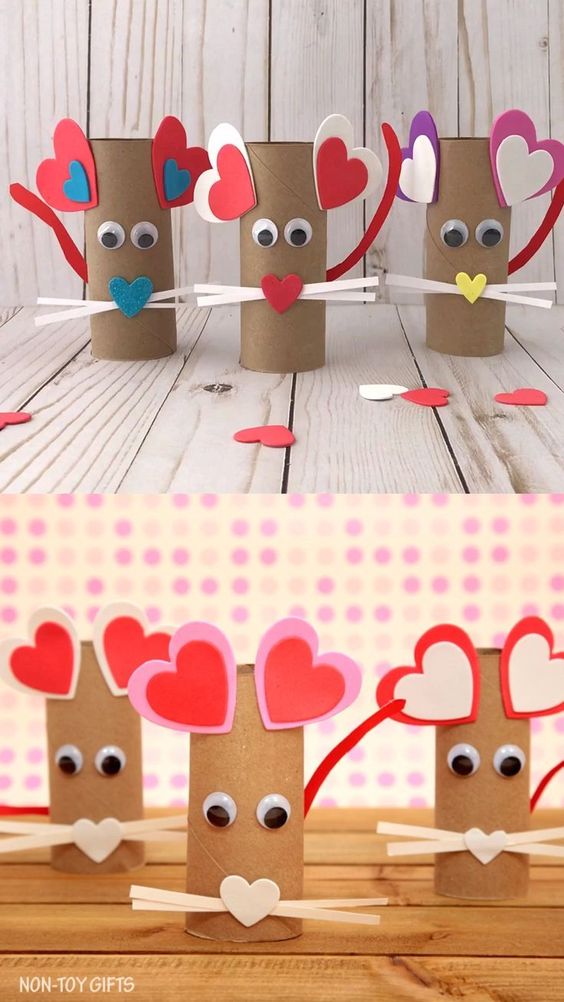 